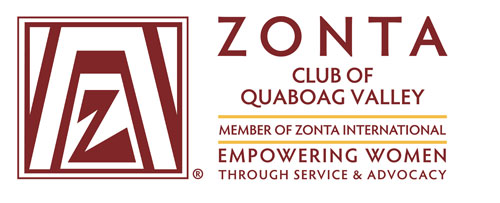 Request for Service Grant FundsAn object of this club and of Zonta International is to improve the legal, political, economic, educational, health and professional status of women at the global and local level through service and advocacy. The Service Committee takes action by offering financial support for local service projects that are aligned with the Zonta International goals. Requests for funding by organizations located in the Quaboag Valley area and surrounding communities will be reviewed by the Service Committee and – if they meet the criteria for our support – brought before the full membership for approval, during a regularly scheduled business meeting.
Requirements for Grant Applications (check off):The money will be used for direct services only and not administrationThe proposed project provides services to individuals in the greater Quaboag ValleyThe project includes a hands-on component that Zontians (and supporters, if appropriate) can take part inWe are a tax-exempt organization under the Internal Revenue Code 501(c)(3)We have a non-discrimination policy or an organizational philosophy of non-discriminationWe have defined goals and objectivesService Grant Funds Application     Attach up to three items that would help support your request, i.e. brochure, press release, etc.
Name of Organization: _____________________________________________                     Date: _____________Address: ________________________________________________________________________________________________
               Street /Mailing                                                             City                                                         State        ZipName/Title of contact for this application: _______________________________________________________________________Telephone Number _____________________________  E-mail: __________________________________Circle Grant Amount Category you are requesting:  A ($750 - $1000) |  B ($500 - $750) | C ($250 - $500) | D ($100 - $250)Description of the organization: Project summary – the need, how funds will be used, who will benefit, the hands-on component, the timing (use attachment, but keep concise): Service Committee Response:  Date received: _______   Date reviewed by committee: ______ Outcome: _____________________________Date reviewed by membership: _____________   Outcome: ________________________________________  Action taken (check requested, hours scheduled, contact person notified, etc.)